CURICULUM VITAE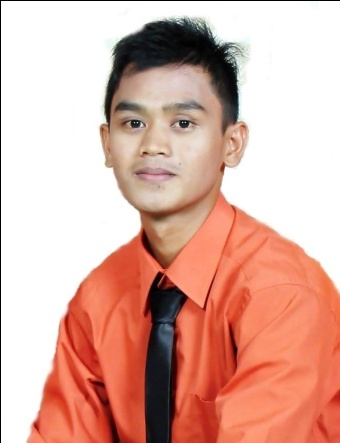 Sandi Putra Mahasiswa Jurusan Ekonomi PembangunanFakultas Ekonomi, Universitas Negeri Padang	Jln. Prof. Dr. Hamka Air Tawar Padang 25131, Padang, Sumatera BaratHandphone: 085766323298; Email: sandiputra010192@gmail.com IDENTITAS DIRIPENDIDIKANUniversitas Negeri Padang (Formal)Keahlian Ekonomi Publik, Program Studi Ekonomi PembangunanSekolah Integritas Sumatera Barat-Riau (Januari – Maret 2016) (Non Formal)PENGALAMAN ORGANISASIKoordinator Departemen Kerohanian Badan Eksekutif Mahasiswa Fakultas Ekonomi Universitas Negeri Padang, 2012-2013Koordinator Departemen Kesekretariatan Pusat Pengembangan Ilmiah dan Penelitian Mahasiswa (PPIPM) Universitas Negeri Padang, 2013-2014Ketua Forum Bidik Misi Fakultas Ekonomi, 2013-2014Andalaswara Choir, 2013-sekarangKetua Dewan Penasehat Pusat Pengembangan Ilmiah dan Penelitian Mahasiswa (PPIPM), 2014-2015PRESTASI DAN PENGHARGAANFinalis Lomba Karya Tulis Ilmiah Mahasiswa Nasional PPIPM FAIR Universitas Negeri Padang, 2013Finalis Lomba Karya Tulis Ilmiah Mahasiswa Nasional Pena Pemuda Indonesia Universitas Negeri Yogyakarta, 2013Juara 1 Kompetisi Program Kreativitas Mahasiswa bidang Pengabdian Masyarakat tingkat Universitas Negeri Padang, 2013Juara 1 Lomba Karya Tulis Ilmiah Mahasiswa Nasional Youth Creative Olympiad Universitas Negeri Semarang, 2013Juara I Pemilihan Mahasiswa Berprestasi Fakultas Ekonomi Universitas Negeri Padang, 2014Harapan II Pemilihan Mahasiswa Berprestasi Universitas Negeri Padang, 2014Juara 3 Lomba Karya Tulis Ilmiah Mahasiswa Nasional Asean Economic Community Universitas Negeri Padang, 2014Juara 2 Lomba Karya Tulis Ilmiah Mahasiswa Nasional PPIPM FAIR Universitas Negeri Padang, 2014Finalis Young Research Competition (Lomba Peneliti Muda) se-Indonesia PPIPM FAIR Universitas Negeri Padang, 2014Finalis Lomba Karya Tulis Ilmiah Mahasiswa Nasional Pena Pemuda Indonesia Universitas Negeri Yogyakarta, 2014Juara 1 Musabaqah Karya Tulis Ilmiah Kandungan Al-Qur’an tingkat Universitas Negeri Padang, 2014Semifinalis Lomba Karya Tulis Alqur’an Mahasiswa Nasional GID Universitas Padjajaran Bandung, 2014Juara 1 Lomba Karya Tulis Ilmiah Mahasiswa FMIPA FAIR Universitas Negeri Padang, 2014Juara 2 Lomba Karya Tulis Ilmiah Online Mahasiswa Nasional Universitas Lampung, 2014Finalis Call Paper USU National Scintific Challenge Event Universitas Sumatera Utara, 2015Finalis Indonesia Studentpreneur Summit Universitas Gadjah Mada, 2015Finalis Lomba Karya Tulis Ilmiah Mahasiswa Bulan Pendidikan FKIP CELEBRATION Universitas Riau, 2015Juara 3 Lomba Karya Tulis Ilmiah Online Mahasiswa Nasional Universitas Andalas, 2015Finalis Musabaqah Karya Tulis Ilmiah Kandungan Al-Qur’an MTQ Mahasiswa Nasional 14 Kementerian Riset, Teknologi dan Pendidikan Tinggi (KEMENRISTEK), 2015Participant International Conference on Education and Social Sciences (ICESS) held in Kuala Lumpur, Malaysia on 16th August 2015.Runner UP 1 Paper Contest Pekan Ilmiah Mahasiswa Pariwisata Indonesia, 2015Harapan 1 Lomba Karya Tulis Ilmiah Mahasiswa Sumatera Barat Fakultas Ilmu Budaya Universitas Andalas, 2015Finalis Young Research Competition (YORECO) PPIPM FAIR Universitas Negeri Padang, 2015Juara 1 Lomba Karya Tulis Ilmiah Bunkasai III Universitas Negeri Padang, 2016PRESTASI NON-PENGHARGAANPenerima Beasiswa Bidikmisi Angkatan ke-1 2010-2014 Direktorat Jendral Pendidikan Tinggi (DIKTI), 2010Mahasiswa Berprestasi Utama Program Studi Ekonomi Pembangunan Fakultas Ekonomi Universitas Negeri Padang, 2012TIM Debat Mahkamah Konstitusi Universitas Negeri Padang, 2012Vocal Group Universitas Negeri Padang dalam Ajang Pekan Seni Mahasiswa Daerah, 2012Paduan Suara Musabaqah Tilawatil Qur’an Mahasiswa Nasional, 2013Nasyid Voice Pocari Sweet, 2013Semi Finalis Bintang Dangdut Favorit Radio Dangdut Favorit Padang, 2014Penerima Hibah Dana Program Kreativitas Mahasiswa bidang Pengabdian Masyarakat Direktorat Jendral Pendidikan Tinggi (DIKTI), 2014Penerima Hibah Dana Program Kreativitas Mahasiswa bidang Penelitian Sosial Humanoria Direktorat Jendral Pendidikan Tinggi (DIKTI), 2015Penerima Insentif Program Kreativitas Mahasiswa-Gagasan Tertulis (PKM-GT) 2015Publikasi Artikel Ilmiah di International Journal of Management and Applied Science, ISSN (P) : 2394-7926, 2015PENELITIAN DAN PENGABDIAN KEPADA MASYARAKATPenelitian : Pengaruh Televisi terhadap Gaya Hidup Remaja Desa Bedeng Rejo, 2010Pengabdian Masyarakat : Pendidikan dan Pelatihan Disiplin Berlalu Lintas Siswa SMP Pembangunan Laboratorium Universitas Negeri Padang, 2014Penelitian : Pembinaan Etika Disiplin Berlalu Lintas Dengan Pendekatan PAILKEM Pada Siswa Kelas VIII SMP Pembangunan Laboratorium  Universitas Negeri Padang, 2014Penelitian : 3M for West Sumatra in ASEAN Economic Community, 2015Penelitian : Measuring Development Priorities of West Sumatra Toward ASEAN Economic Community, 2015PEMBIMBINGAN KEGIATAN KEILMIAHANPembimbing dalam Kegiatan Workshop Program Kreativitas Mahasiswa Universitas Negeri Padang, 2013Pelatihan Program Kreativitas Mahasiswa 5 Bidang Bidikmisi Fakultas Ilmu Pendidikan Universitas Negeri Padang, 2014Pelatihan Program Kreativitas Mahasiswa 5 Bidang Bidikmisi Fakultas Ilmu Sosial Universitas Negeri Padang, 2014Workshop Program Kreativitas Mahasiswa Karya Tulis Mahasiswa Bidikmisi Fakultas Ekonomi Universitas Negeri Padang, 2015Workshop Program Kreativitas Mahasiswa Karya Tulis Mahasiswa Pendidikan Guru Sekolah Dasar Kampus III  Universitas Negeri Padang, 2015Workshop Program Kreativitas Mahasiswa Karya Tulis Mahasiswa Fakultas Ilmu Pendidikan Universitas Negeri Padang, 2016PEMBICARA (NARASUMBER)Pemalakah dalam Seminar Nasional Indonesian for ASEAN Economic Community 2015 oleh Badan Eksekutif Mahasiswa Fakultas Ekonomi Universitas Negeri Padang, 2014Study Ilmiah Kelompok Ilmiah Remaja (KIR) Sekolah Menengah Atas Negeri 5 Padang ke Universitas Negeri Padang, 2014Pembicara dalam Proses Penerimaan Anggota Baru (PAB) PPIPM UNP ke-XXIX tentang Karya Tulis Ilmiah, 2014Pembicara dalam Kegiatan Pelatihan Program Kreativitas Mahasiswa 5 Bidang di STKIP PGRI Padang, 2014Pembicara dalam Workshop Program Kreativitas Mahasiswa Karya Tulis (PKM-KT) oleh Mahasiswa Bidikmisi Fakultas Ekonomi Universitas Negeri Padang, 2015Pemateri pada kegiatan Pelatihan Penulisan Program Kreativitas Mahasiswa Gagasan Tertulis dan Artikel Ilmiah (PKM GT & AI) Fakultas Ilmu Pendidikan Universitas Negeri Padang, 2015Pemateri pada kegiatan Pelatihan Penulisan Program Kreativitas Mahasiswa (PKM) Fakultas Ilmu Pendidikan Universitas Negeri Padang, 2015Pemateri pada kegiatan Pelatihan Penulisan Program Kreativitas Mahasiswa Fakultas Ilmu Keolahragaan Universitas Negeri Padang, 2015Pemateri Karya Ilmiah pada acara PPIPM GO TO SCHOOL di SMA Pertiwi 1 Padang, 2015Pemateri Diskusi Program Kreativitas Mahasiswa Gagasan Tertulis (GT) di Islamic Center, 2016Pemateri Pelatihan Minat dan Bakat Menulis Program Kreativitas Mahasiswa Karya Tulis Qatulistiwa Islam Unit Kegiatan Kerohanian Universitas Negeri Padang, 2016Pemateri Karya Ilmiah pada acara PPIPM GO TO SCHOOL di SMA Pembangunan Laboratorium UNP, 2016 KEGIATAN PENJURIAN LOMBA KARYA ILMIAHJuri Makalah Penerimaan Anggota Baru Pusat Pengembangan Ilmiah dan Penelitian Mahasiswa Universitas Negeri Padang, 2013Juri Program Kreativitas Mahasiswa 5 Bidang Penerimaan Anggota Baru Pusat Pengembangan Ilmiah dan Penelitian Mahasiswa Universitas Negeri Padang, 2013Juri Makalah Penerimaan Anggota Baru Pusat Pengembangan Ilmiah dan Penelitian Mahasiswa Universitas Negeri Padang, 2014Juri Program Kreativitas Mahasiswa 5 Bidang Penerimaan Anggota Baru Pusat Pengembangan Ilmiah dan Penelitian Mahasiswa Universitas Negeri Padang, 2014Juri Lomba Karya Tulis Ilmiah PPIPM CUP, 2014Juri Lomba Essay PPIPM CUP, 2015Juri Lomba Karya Tulis Ilmiah Siswa Nasional Facogenorest FMIPA Universitas Negeri Padang, 2016NIM:16285Tempat dan Tanggal Lahir:Bedeng Rejo, 1 Januari 1992Alamat Asal:Ds. Bedeng Rejo, RT. 04 Kecamatan Bangko Barat, Merangin JambiAlamat Sekarang:Jl. Blang Bintang No. 1, Simpang Tunggul Hitam, Air Tawar Timur, PadangFakultas/Program Studi:Ekonomi/Ekonomi PembangunanPerguruan Tinggi:Universitas Negeri Padang (UNP)Handphone:085766323298E-mail:sandiputra010192@gmail.com Facebook:Sandi Putra (Mang Omay)PIN BB:55FB3EFABlog Pribadi:sandiputrazainur.blogspot.com  Hobby:Bernyanyi, MenulisMotto Hidup:Lebih dari Prestasi, Jadilah Inspirasi.Cita-cita:Analis Kebijakan Publik, Menteri EkonomiKegiatan Penunjang:Mentor Mawapres Academy UNP